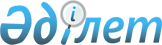 О внесении изменений в решение Тюлькубасского районного маслихата от 23 декабря 2022 года № 27/1-07 "О районном бюджете на 2023-2025 годы"Решение Тюлькубасского районного маслихата Туркестанской области от 11 мая 2023 года № 3/1-08
      Тюлькубасский районный маслихат РЕШИЛ:
      1. Внести в решение Тюлькубасского районного маслихата года "О районном бюджете на 2023-2025 годы" от 23 декабря 2022 года № 27/1-07 (зарегистрировано в Реестре государственной регистрации нормативных правовых актов под № 26082) следующие изменения:
      пункт 1 изложить в новой редакции:
      "1. Утвердить районный бюджет Тюлькубасского района на 2023-2025 годы согласно приложениям 1, 2 и 3 соответственно, в том числе на 2023 год в следующих объемах:
      1) доходы – 8955230 тысяч тенге:
      налоговые поступления –3698845 тысяч тенге;
      неналоговые поступления – 49326 тысяч тенге;
      поступлениям от продажи основного капитала – 38423 тысяч тенге;
      поступления трансфертов – 5168636 тысяч тенге;
      2) затраты – 9111154 тысяч тенге;
      3) чистое бюджетное кредитование – 21831 тысяч тенге:
      бюджетные кредиты – 51750 тысяч тенге;
      погашение бюджетных кредитов – 29919 тысяч тенге;
      4) сальдо по операциям с финансовыми активами – 0:
      приобретение финансовых активов – 0;
      поступление от продажи финансовых активов государства – 0;
      5) дефицит (профицит) бюджета –- 177755 тысяч тенге;
      6) финансирование дефицита (использование профицита) бюджета– 177755 тысяч тенге:
      поступления займов – 51750 тысяч тенге;
      погашение займов – 29920 тысяч тенге;
      используемые остатки бюджетных средств – 155925 тысяч тенге".
      Приложение 1 к указанному решению изложить в новой редакции согласно приложению к настоящему решению.
      2. Настоящее решение вводится в действие с 1 января 2023 года. Тюлькубасский районный бюджет на 2023 год
					© 2012. РГП на ПХВ «Институт законодательства и правовой информации Республики Казахстан» Министерства юстиции Республики Казахстан
				
      Председатель Тюлькубасского

      районного маслихата

Х.Байысбаев
Приложение 1 к решению
Тюлькубасского районного маслихата
от 11 мая 2023 года № 3/1-08Приложение 1 к решению
Тюлькубасского районного маслихата
от 23 декабря 2022 года № 27/1-07
Категория
Класс
Подкласс
Подкласс
Наименование
Сумма, тысяч тенге
1
1
1
1
2
3
1. Доходы
8 955 230
1
Налоговые поступления
3 698 845
01
Подоходный налог
1 471 797
1
1
Корпаративный налог
254 280
2
2
Индивидуальный подоходный налог
1 217 517
03
Социальный налог
891 871
1
1
Социальный налог
891 871
04
Hалоги на собственность
1 130 202
1
1
Hалоги на имущество
1 124 892
5
5
Единый земельный налог
5 310
05
Внутренние налоги на товары, работы и услуги
115 020
2
2
Акцизы
84 043
3
3
Поступления за использование природных и других ресурсов
20 009
4
4
Сборы за ведение предпринимательской и профессиональной деятельности
10 968
08
Обязательные платежи, взимаемые за совершение юридически значимых действий и (или) выдачу документов уполномоченными на то государственными органами или должностными лицами
89 955
1
1
Государственная пошлина
89 955
2
Неналоговые поступления
49 326
01
Доходы от государственной собственности
46 137
5
5
Доходы от аренды имущества, находящегося в государственной собственности 
46 137
06
Прочие неналоговые поступления
3 189
1
1
Прочие неналоговые поступления
3 189
3
Поступления от продажи основного капитала
38 423
03
Продажа земли и нематериальных активов
38 423
1
1
Продажа земли
38 423
4
Поступления трансфертов 
5 168 636
02
Трансферты из вышестоящих органов государственного управления
5 168 636
2
2
Трансферты из областного бюджета
5 168 636
Функциональная группа Наименование
Функциональная группа Наименование
Функциональная группа Наименование
Функциональная группа Наименование
Функциональная группа Наименование
Сумма, тысяч тенге
Функциональная подпрограмма
Функциональная подпрограмма
Функциональная подпрограмма
Функциональная подпрограмма
Сумма, тысяч тенге
Администратор бюджетных программ
Администратор бюджетных программ
Администратор бюджетных программ
Сумма, тысяч тенге
Программа
Программа
Сумма, тысяч тенге
1
1
1
1
2
3
2. Затраты
9 111 154
01
Государственные услуги общего характера
519 537
1
Представительные, исполнительные и другие органы, выполняющие общие функции государственного управления
333 191
112
Аппарат маслихата района (города областного значения)
51 935
001
Услуги по обеспечению деятельности маслихата района (города областного значения)
51 935
122
Аппарат акима района (города областного значения)
281 256
001
Услуги по обеспечению деятельности акима района (города областного значения)
267 091
003
Капитальные расходы государственного органа 
14 165
2
Финансовая деятельность
3 124
459
Отдел экономики и финансов района (города областного значения)
3 124
003
Проведение оценки имущества в целях налогообложения
3 124
9
Прочие государственные услуги общего характера
183 222
458
Отдел жилищно-коммунального хозяйства, пассажирского транспорта и автомобильных дорог района (города областного значения)
80 000
001
Услуги по реализации государственной политики на местном уровне в области жилищно-коммунального хозяйства, пассажирского транспорта и автомобильных дорог 
80 000
459
Отдел экономики и финансов района (города областного значения)
103 222
001
Услуги по реализации государственной политики в области формирования и развития экономической политики, государственного планирования, исполнения бюджета и управления коммунальной собственностью района (города областного значения)
103 222
02
Оборона
64 666
1
Военные нужды
30 089
122
Аппарат акима района (города областного значения)
30 089
005
Мероприятия в рамках исполнения всеобщей воинской обязанности
30 089
2
Организация работы по чрезвычайным ситуациям
34 577
122
Аппарат акима района (города областного значения)
34 577
006
Предупреждение и ликвидация чрезвычайных ситуаций масштаба района (города областного значения)
17 709
007
Мероприятия по профилактике и тушению степных пожаров районного (городского) масштаба, а также пожаров в населенных пунктах, в которых не созданы органы государственной противопожарной службы
16 868
03
Общественный порядок, безопасность, правовая, судебная, уголовно-исполнительная деятельность
2 000
9
Прочие услуги в области общественного порядка и безопасности
2 000
458
Отдел жилищно-коммунального хозяйства, пассажирского транспорта и автомобильных дорог района (города областного значения)
2 000
021
Обеспечение безопасности дорожного движения в населенных пунктах
2 000
06
Социальная помощь и социальное обеспечение
3 603 685
1
Социальное обеспечение
598 997
451
Отдел занятости и социальных программ района (города областного значения)
598 997
005
Государственная адресная социальная помощь
598 997
2
Социальная помощь
2 897 541
451
Отдел занятости и социальных программ района (города областного значения)
2 897 541
002
Программа занятости
1 695 757
006
Оказание жилищной помощи
2 884
007
Социальная помощь отдельным категориям нуждающихся граждан по решениям местных представительных органов
185 394
010
Материальное обеспечение детей с инвалидностью, воспитывающихся и обучающихся на дому
10 718
015
Территориальные центры социального обслуживания пенсионеров и лиц с инвалидностью
309 325
017
Обеспечение нуждающихся лиц с инвалидностью протезно-ортопедическими, сурдотехническими и тифлотехническими средствами, специальными средствами передвижения, обязательными гигиеническими средствами, а также предоставление услуг санаторно-курортного лечения, специалиста жестового языка, индивидуальных помощников в соответствии с индивидуальной программой реабилитации лица с инвалидностью
568 683
023
Обеспечение деятельности центров занятости населения
124 780
9
Прочие услуги в области социальной помощи и социального обеспечения
107 147
451
Отдел занятости и социальных программ района (города областного значения)
107 147
001
Услуги по реализации государственной политики на местном уровне в области обеспечения занятости и реализации социальных программ для населения
73 905
011
Оплата услуг по зачислению, выплате и доставке пособий и других социальных выплат
1 242
050
Обеспечение прав и улучшение качества жизни лиц с инвалидностью в Республике Казахстан
32 000
07
Жилищно-коммунальное хозяйство
1 891 719
1
Жилищное хозяйство
1 182 713
472
Отдел строительства, архитектуры и градостроительства района (города областного значения)
1 182 713
003
Проектирование и (или) строительство, реконструкция жилья коммунального жилищного фонда
2 000
004
Проектирование, развитие и (или) обустройство инженерно-коммуникационной инфраструктуры
700 713
098
Приобретение жилья коммунального жилищного фонда
480 000
2
Коммунальное хозяйство
199 562
458
Отдел жилищно-коммунального хозяйства, пассажирского транспорта и автомобильных дорог района (города областного значения)
199 562
012
Функционирование системы водоснабжения и водоотведения
110 748
058
Развитие системы водоснабжения и водоотведения в сельских населенных пунктах
88 814
3
Благоустройство населенных пунктов
509 444
458
Отдел жилищно-коммунального хозяйства, пассажирского транспорта и автомобильных дорог района (города областного значения)
509 444
015
Освещение улиц населенных пунктов
313 686
018
Благоустройство и озеленение населенных пунктов
195 758
08
Культура, спорт, туризм и информационное пространство
679 762
1
Деятельность в области культуры
320 845
457
Отдел культуры, развития языков, физической культуры и спорта района (города областного значения)
315 620
003
Поддержка культурно-досуговой работы
315 620
472
Отдел строительства, архитектуры и градостроительства района (города областного значения)
5 225
011
Развитие объектов культуры
5 225
2
Спорт
25 284
457
Отдел культуры, развития языков, физической культуры и спорта района (города областного значения)
25 284
009
Проведение спортивных соревнований на районном (города областного значения) уровне
8 767
010
Подготовка и участие членов сборных команд района (города областного значения) по различным видам спорта на областных спортивных соревнованиях
16 517
3
Информационное пространство
211 860
456
Отдел внутренней политики района (города областного значения)
27 500
002
Услуги по проведению государственной информационной политики
27 500
457
Отдел культуры, развития языков, физической культуры и спорта района (города областного значения)
184 360
006
Функционирование районных (городских) библиотек
166 846
007
Развитие государственного языка и других языков народа Казахстана
17 514
9
Прочие услуги по организации культуры, спорта, туризма и информационного пространства
121 773
456
Отдел внутренней политики района (города областного значения)
84 480
001
Услуги по реализации государственной политики на местном уровне в области информации, укрепления государственности и формирования социального оптимизма граждан
41 380
003
Реализация мероприятий в сфере молодежной политики
43 100
457
Отдел культуры, развития языков, физической культуры и спорта района (города областного значения)
37 293
001
Услуги по реализации государственной политики на местном уровне в области культуры, развития языков, физической культуры и спорта 
37 293
09
Топливно-энергетический комплекс и недропользование
79 784
1
Топливо и энергетика
37 000
458
Отдел жилищно-коммунального хозяйства, пассажирского транспорта и автомобильных дорог района (города областного значения)
37 000
019
Развитие теплоэнергетической системы
37 000
9
Прочие услуги в области топливно-энергетического комплекса и недропользования
42 784
458
Отдел жилищно-коммунального хозяйства, пассажирского транспорта и автомобильных дорог района (города областного значения)
42 784
036
Развитие газотранспортной системы
42 784
10
Сельское, водное, лесное, рыбное хозяйство, особо охраняемые природные территории, охрана окружающей среды и животного мира, земельные отношения
123 073
1
Сельское хозяйство
93 778
477
Отдел сельского хозяйства и земельных отношений района (города областного значения) 
93 778
001
Услуги по реализации государственной политики на местном уровне в сфере сельского хозяйства и земельных отношений
93 778
9
Прочие услуги в области сельского, водного, лесного, рыбного хозяйства, охраны окружающей среды и земельных отношений
29 295
459
Отдел экономики и финансов района (города областного значения)
29 295
099
Реализация мер по оказанию социальной поддержки специалистов
29 295
11
Промышленность, архитектурная, градостроительная и строительная деятельность
124 332
2
Архитектурная, градостроительная и строительная деятельность
124 332
472
Отдел строительства, архитектуры и градостроительства района (города областного значения)
124 332
001
Услуги по реализации государственной политики в области строительства, архитектуры и градостроительства на местном уровне
59 332
013
Разработка схем градостроительного развития территории района, генеральных планов городов районного (областного) значения, поселков и иных сельских населенных пунктов
13 000
015
Капитальные расходы государственного органа 
52 000
12
Транспорт и коммуникации
428 910
1
Автомобильный транспорт
425 721
458
Отдел жилищно-коммунального хозяйства, пассажирского транспорта и автомобильных дорог района (города областного значения)
425 721
023
Обеспечение функционирования автомобильных дорог
425 721
9
Прочие услуги в сфере транспорта и коммуникаций
3 189
458
Отдел жилищно-коммунального хозяйства, пассажирского транспорта и автомобильных дорог района (города областного значения)
3 189
024
Организация внутрипоселковых (внутригородских), пригородных и внутрирайонных общественных пассажирских перевозок
3 189
13
Прочие
711 225
3
Поддержка предпринимательской деятельности и защита конкуренции
64 502
469
Отдел предпринимательства района (города областного значения)
64 502
001
Услуги по реализации государственной политики на местном уровне в области развития предпринимательства и промышленности 
64 502
9
Прочие
646 723
458
Отдел жилищно-коммунального хозяйства, пассажирского транспорта и автомобильных дорог района (города областного значения)
536 213
062
Реализация мероприятий по социальной и инженерной инфраструктуре в сельских населенных пунктах в рамках проекта "Ауыл-Ел бесігі"
536 213
459
Отдел экономики и финансов района (города областного значения)
50 411
012
Резерв местного исполнительного органа района (города областного значения) 
50 411
472
Отдел строительства, архитектуры и градостроительства района (города областного значения)
60 099
079
Развитие социальной и инженерной инфраструктуры в сельских населенных пунктах в рамках проекта "Ауыл-Ел бесігі"
60 099
14
Обслуживание долга
22
1
Обслуживание долга
22
459
Отдел экономики и финансов района (города областного значения)
22
021
Обслуживание долга местных исполнительных органов по выплате вознаграждений и иных платежей по займам из областного бюджета
22
15
Трансферты
882 439
1
Трансферты
882 439
459
Отдел экономики и финансов района (города областного значения)
882 439
006
Возврат неиспользованных (недоиспользованных) целевых трансфертов
242
038
Субвенция
726 509
054
Возврат сумм неиспользованных (недоиспользованных) целевых трансфертов, выделенных из республиканского бюджета за счет целевого трансферта из Национального фонда Республики Казахстан
155 688
3. Чистое бюджетное кредитование
21 831
Бюджетные кредиты
51 750
10
Сельское, водное, лесное, рыбное хозяйство, особо охраняемые природные территории, охрана окружающей среды и животного мира, земельные отношения
51 750
1
Сельское хозяйство
51 750
459
Отдел экономики и финансов района (города областного значения)
51 750
018
Бюджетные кредиты для реализации мер социальной поддержки специалистов
51 750
Категория
Категория
Категория
Категория
Наименование
Сумма, тысяч тенге
Класс
Класс
Класс
Класс
Сумма, тысяч тенге
Подкласс
Подкласс
Подкласс
Сумма, тысяч тенге
Специфика
Специфика
Погашение бюджетных кредитов
29 919
5
Погашение бюджетных кредитов
29 919
01
Погашение бюджетных кредитов
29 919
1
Погашение бюджетных кредитов, выданных из государственного бюджета
29 919
13
Погашение бюджетных кредитов, выданных из местного бюджета физическим лицам
29 919
4. Сальдо по операциям с финансовыми активами
0
Приобретение финансовых активов
0
Поступление от продажи финансовых активов государства
0
5. Дефицит (профицит) бюджета
-177 755
6. Финансирование дефицита (использование профицита) бюджета
177 755
Поступление займов
51 750
7
Поступление займов
51 750
01
Внутренние государственные займы
51 750
2
Договоры займа
51 750
03
Займы, получаемые местным исполнительным органом района (города областного значения)
51 750
Функциональная группа
Функциональная группа
Функциональная группа
Функциональная группа
Наименование
Сумма, тысяч тенге
Функциональная подпрограмма
Функциональная подпрограмма
Функциональная подпрограмма
Функциональная подпрограмма
Сумма, тысяч тенге
Администратор бюджетных программ
Администратор бюджетных программ
Администратор бюджетных программ
Сумма, тысяч тенге
Программа
Программа
Сумма, тысяч тенге
Погашение займов
29 920
16
Погашение займов
29 920
1
Погашение займов
29 920
459
Отдел экономики и финансов района (города областного значения)
29 920
005
Погашение долга местного исполнительного органа перед вышестоящим бюджетом
29 919
022
Возврат сумм неиспользованных бюджетных кредитов
1
Категория
Категория
Категория
Категория
Наименование
Сумма, тысяч тенге
Класс
Класс
Класс
Класс
Сумма, тысяч тенге
Подкласс
Подкласс
Подкласс
Сумма, тысяч тенге
Специфика
Специфика
Используемые остатки бюджетных средств
155 925
8
Используемые остатки бюджетных средств
155 925
01
Остатки бюджетных средств
155 925
1
Свободные остатки бюджетных средств
155 925
01
Свободные остатки бюджетных средств
155 925